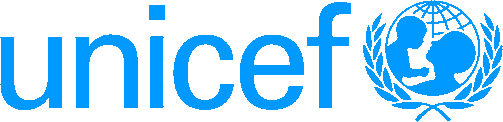 Avis d’Appels D’Offres Nro : LRFPS-2023-9181299FONDS DES NATIONS UNIES POUR L’ENFANCE (UNICEF), en République de HAITI souhaite contracter une ou plusieurs firme(s) locale et ou Internationale pour une enquête ligne de base eau potable, assainissement et hygiène dans le cadre du projet d’accompagnement aux OREPA pour la réalisation d’activités dans les zones rurales et péri-urbaines liées aux programmes PAP 3 et GRAND NORD financés par la BIDCette enquête est subdivisée en deux lots : LOT 1 : ENQUÊTES LIGNE DE BASE DANS LES ZONES COUVERTES PAR L’OREPA OUEST ET SUDLOT 2 : ENQUÊTES LIGNE DE BASE DANS LES ZONES COUVERTES PAR L’OREPA NORD ET CENTREVeuillez confirmer la réception de cet Avis d'appel d'offres par e-mail : gekango@unicef.org ; kdaniel@unicef.org- Le délai de réception des questions expirera : le 15/03/2023 à 23h59 (heure de Haiti)- La date limite de dépôt des offres est fixée au:  22 Mars 2023 avant 23:59 PM (Heure de Haiti)Tous les fournisseurs désireux de soumissionner à cet appel d’offres sont priés d'envoyer un email à l’adresse suivante : gekango@unicef.org ; kdaniel@unicef.org à compter du 02 Mars 2023 pour obtenir le dossier d’appel d’offres en mentionnant la référence a l'objet de l'email: LRFPS-2023-9181299 -Ou de consulter le lien UNGM ci-après pour obtenir la documentation:  https://www.ungm.org/UNUser/Notice/193601